1702 годШтурм крепости НотебургПамять об этом сражении сохранилась до наших днейВоины, погибшие в битве похоронены в братской могилеЭта могила является связующей нитью между далеким и недальним прошлым.В годы Великой Отечественной войны на этих землях шли боиИ солдаты хоронили своих погибших товарищей в этой же братской могилеПамять об этом сражении сохранилась до наших днейВоины, погибшие в битве похоронены в братской могилеЭта могила является связующей нитью между далеким и недальним прошлым.В годы Великой Отечественной войны на этих землях шли боиИ солдаты хоронили своих погибших товарищей в этой же братской могилеПамять об этом сражении сохранилась до наших днейВоины, погибшие в битве похоронены в братской могилеЭта могила является связующей нитью между далеким и недальним прошлым.В годы Великой Отечественной войны на этих землях шли боиИ солдаты хоронили своих погибших товарищей в этой же братской могиле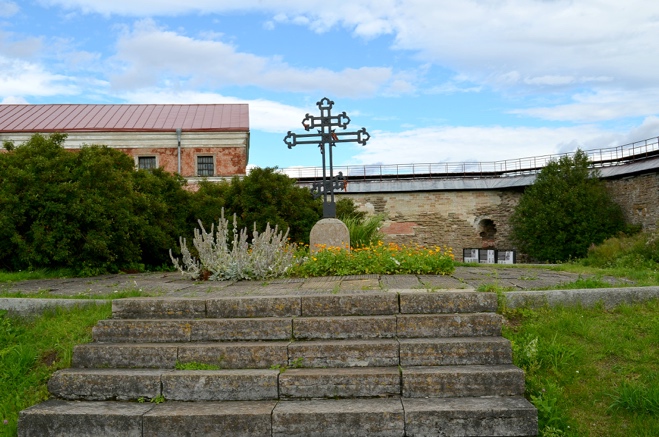 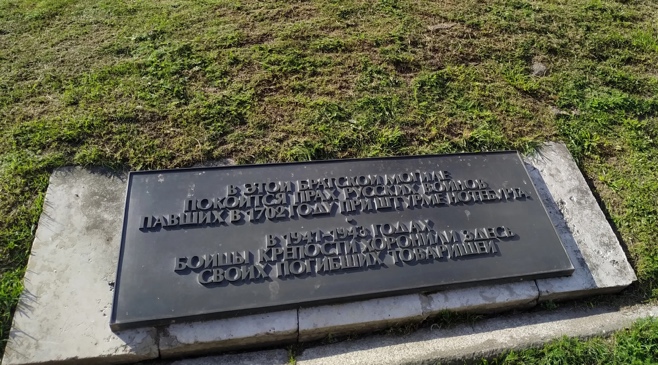 Апраксин ГородокК сожалению, на этом месте не сохранилось памятника или обелиска. После Северной войны была построена древне, носившая такое же название, что и военный городокНо в годы Великой Отечественной войны эта деревня была зверски сожжена, как многие друге на территории Ленинградской областиПамять о ней сохраняется в виде ее названия, высеченного на мемориале Призрачная ДеревняК сожалению, на этом месте не сохранилось памятника или обелиска. После Северной войны была построена древне, носившая такое же название, что и военный городокНо в годы Великой Отечественной войны эта деревня была зверски сожжена, как многие друге на территории Ленинградской областиПамять о ней сохраняется в виде ее названия, высеченного на мемориале Призрачная ДеревняК сожалению, на этом месте не сохранилось памятника или обелиска. После Северной войны была построена древне, носившая такое же название, что и военный городокНо в годы Великой Отечественной войны эта деревня была зверски сожжена, как многие друге на территории Ленинградской областиПамять о ней сохраняется в виде ее названия, высеченного на мемориале Призрачная Деревня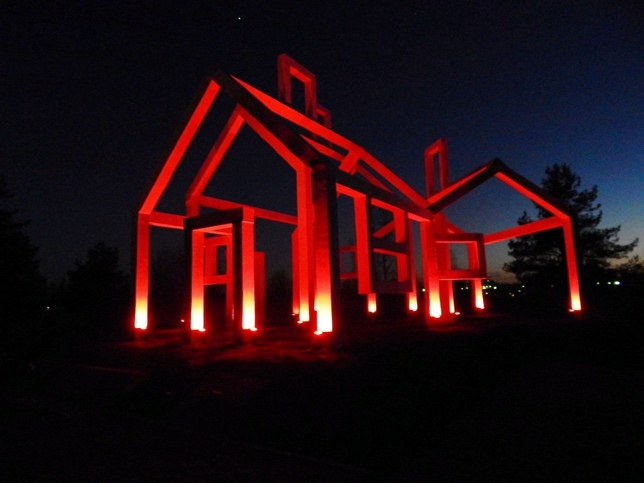 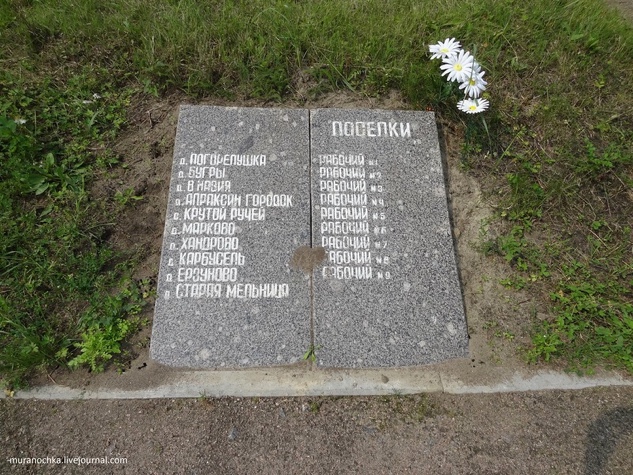 1703 годКопорьеМесто сражения – старинная русская крепость в наши дни находится в законсервированном состоянии. Поэтому памятного знака увидеть не сможемНо сама крепость сохранилась и хорошо вам известнаМесто сражения – старинная русская крепость в наши дни находится в законсервированном состоянии. Поэтому памятного знака увидеть не сможемНо сама крепость сохранилась и хорошо вам известнаМесто сражения – старинная русская крепость в наши дни находится в законсервированном состоянии. Поэтому памятного знака увидеть не сможемНо сама крепость сохранилась и хорошо вам известна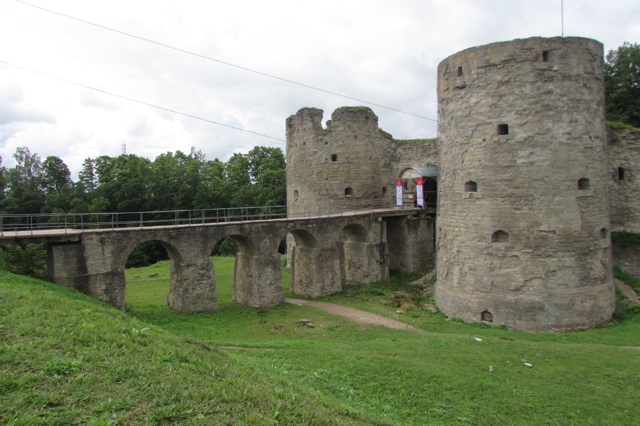 ЯмМесто сражения – русская крепость, утраченная по Столбовскому миру и возвращенная в ходе военных действий. По указу Петра I крепость была переименована в …-бургВ наши дни сохранились два бастиона Петровского времениМесто сражения – русская крепость, утраченная по Столбовскому миру и возвращенная в ходе военных действий. По указу Петра I крепость была переименована в …-бургВ наши дни сохранились два бастиона Петровского времениМесто сражения – русская крепость, утраченная по Столбовскому миру и возвращенная в ходе военных действий. По указу Петра I крепость была переименована в …-бургВ наши дни сохранились два бастиона Петровского времени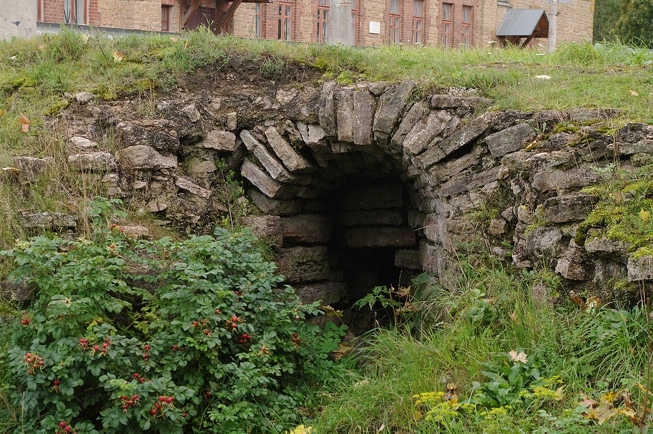 ЛиполаМесто сражения русского полка и шведского черного полка было близ небольшой деревни, которая не сохранилась до наших дней.Теперь на месте этого населенного пункта есть лишь памятный знакМесто сражения русского полка и шведского черного полка было близ небольшой деревни, которая не сохранилась до наших дней.Теперь на месте этого населенного пункта есть лишь памятный знакМесто сражения русского полка и шведского черного полка было близ небольшой деревни, которая не сохранилась до наших дней.Теперь на месте этого населенного пункта есть лишь памятный знак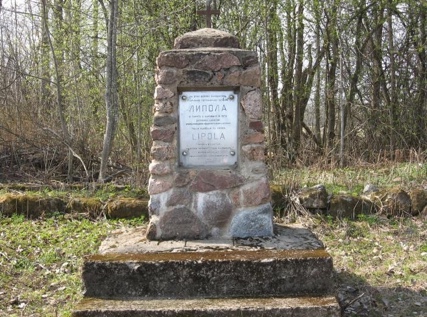 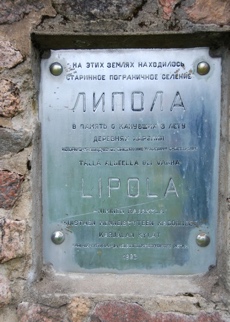 Битва у деревни ЙоутселькяВ наши дни – это крохотный населенный пункт. Население составляют только… 11 человек. Неожиданно, правда?В разное время он назывался по-разномуВ XVIII веке носил он финское название, которое переводится как «Лебединая Гряда», позже его переименовали в деревня Петровская, в память о событиях Северной войны. В наши дни он носит имя летчика Н.П. СимагинаВ наши дни – это крохотный населенный пункт. Население составляют только… 11 человек. Неожиданно, правда?В разное время он назывался по-разномуВ XVIII веке носил он финское название, которое переводится как «Лебединая Гряда», позже его переименовали в деревня Петровская, в память о событиях Северной войны. В наши дни он носит имя летчика Н.П. СимагинаВ наши дни – это крохотный населенный пункт. Население составляют только… 11 человек. Неожиданно, правда?В разное время он назывался по-разномуВ XVIII веке носил он финское название, которое переводится как «Лебединая Гряда», позже его переименовали в деревня Петровская, в память о событиях Северной войны. В наши дни он носит имя летчика Н.П. Симагина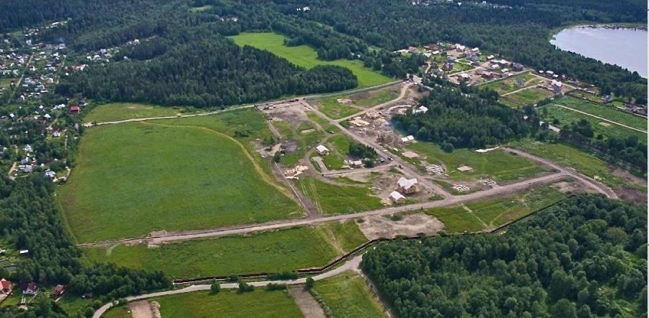 1707 годКююрёляЗемли этой деревни были пожалованы Петром I графу Г.П. Чернышеву. При нем поселок получил Благовещенский храм. Позже поселок был переименован в Красное Село или ныне – Красносельское  Земли этой деревни были пожалованы Петром I графу Г.П. Чернышеву. При нем поселок получил Благовещенский храм. Позже поселок был переименован в Красное Село или ныне – Красносельское  Земли этой деревни были пожалованы Петром I графу Г.П. Чернышеву. При нем поселок получил Благовещенский храм. Позже поселок был переименован в Красное Село или ныне – Красносельское  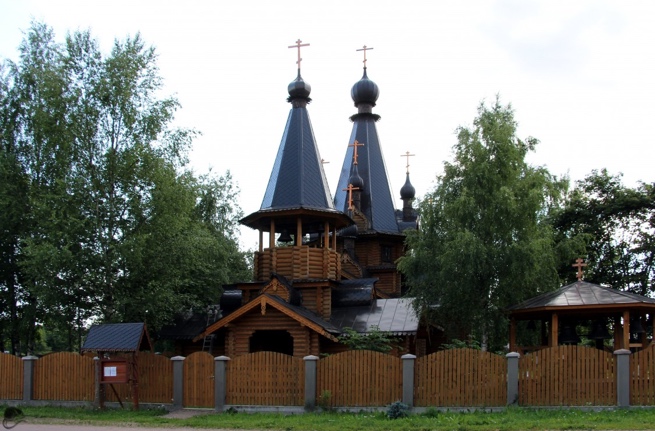 1708 годКривые РучьиК сожалению, и этот населенный пункт нельзя найти на Ленинградкой земле. Именно так выглядит это место в наши дни. Ни памятного знака, ни обелиска…А жаль. Ведь именно здесь была одержана победа, ровесница южной победы при деревне ЛеснаяК сожалению, и этот населенный пункт нельзя найти на Ленинградкой земле. Именно так выглядит это место в наши дни. Ни памятного знака, ни обелиска…А жаль. Ведь именно здесь была одержана победа, ровесница южной победы при деревне ЛеснаяК сожалению, и этот населенный пункт нельзя найти на Ленинградкой земле. Именно так выглядит это место в наши дни. Ни памятного знака, ни обелиска…А жаль. Ведь именно здесь была одержана победа, ровесница южной победы при деревне Лесная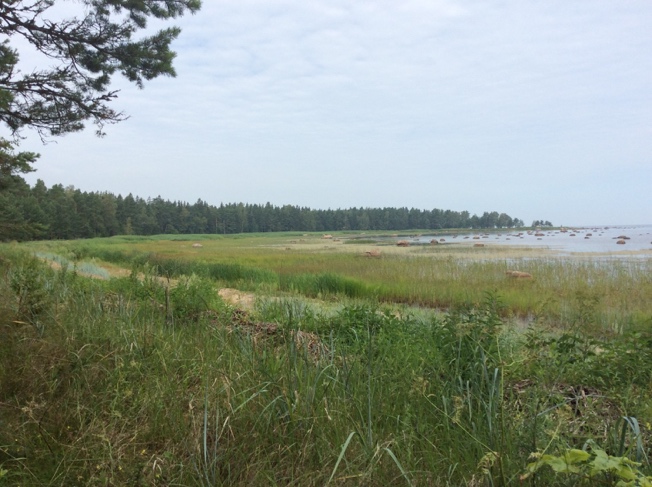 1710 годКексгольмВ память о победе, увидев гору шведского трофейного вооружения, Петр I распорядился обить шведскими латами ворота крепостиВ память о победе, увидев гору шведского трофейного вооружения, Петр I распорядился обить шведскими латами ворота крепостиВ память о победе, увидев гору шведского трофейного вооружения, Петр I распорядился обить шведскими латами ворота крепости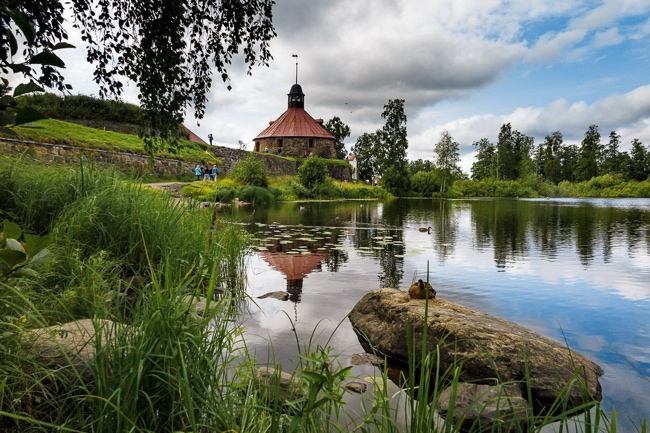 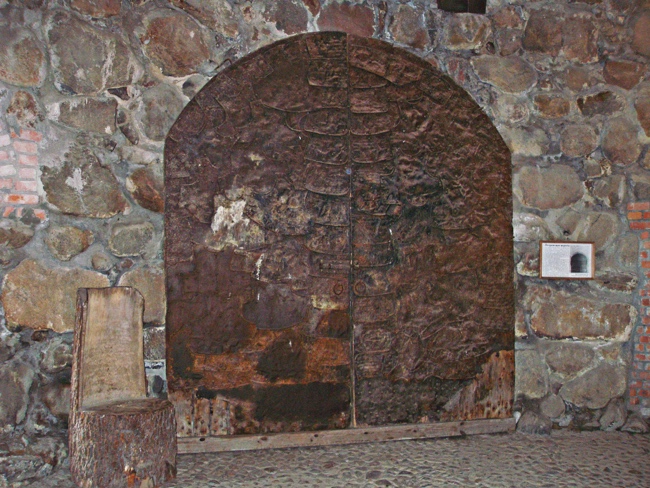 ВыборгВ наши дни одним и напоминаний о событиях Северной войны является памятник Петру I на Петровской горкеВ наши дни одним и напоминаний о событиях Северной войны является памятник Петру I на Петровской горкеВ наши дни одним и напоминаний о событиях Северной войны является памятник Петру I на Петровской горке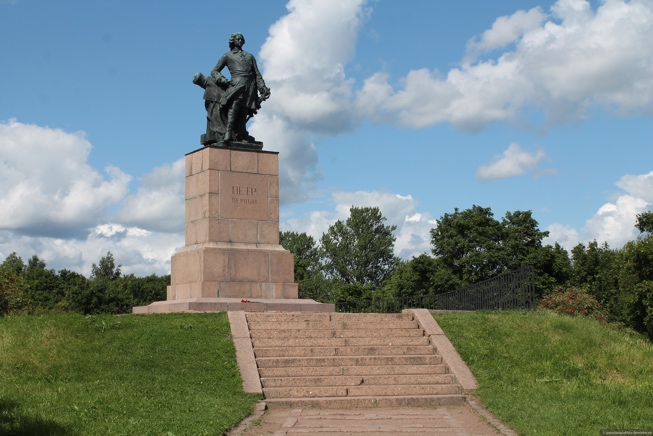 